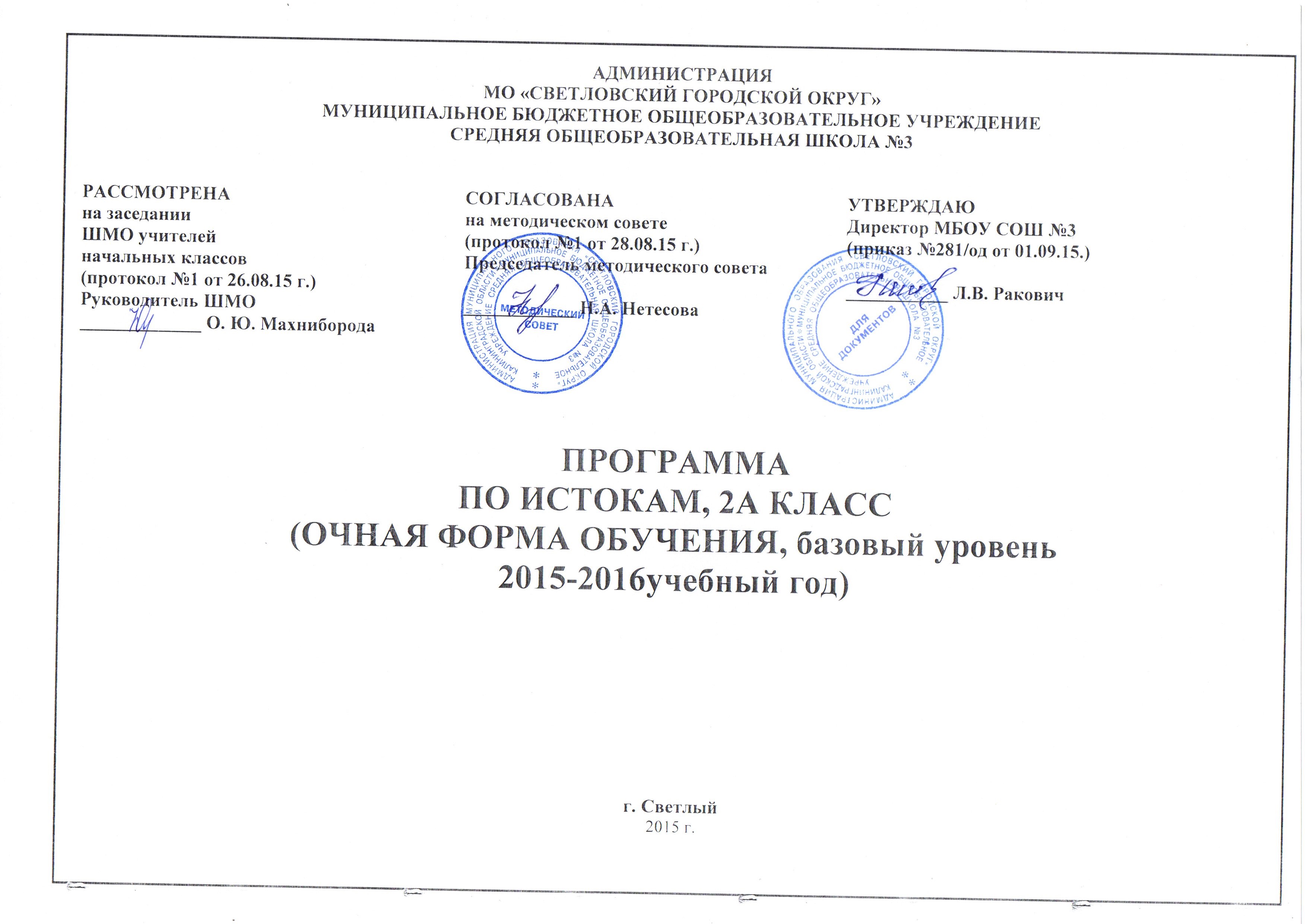 РАБОЧАЯ ПРОГРАММА ПО ИСТОКАМ НА 2015-2016 УЧЕБНЫЙ ГОД2 КЛАСС (базовый уровень)	Программа соответствует требованиям федерального государственного стандарта начального общего образования и обеспечена учебником «Истоки» для 2 класса, автор А.В. Камкин; из расчета 0,5 час в неделю; всего-14 часов во 2 классе.Пояснительная запискаПредлагаемая программа является результатом совместной работы автора социокультурного системного подхода в образовании И. А. Кузьмина, профессора Российской Академии естественных наук, и профессора Вологодского государственного педагогического Университета А. В. Камкина, доктора исторических наук.Социокультурный системный подход в образовании позволяет:* развивать социокультурную основу личности с первого года обучения начальной школы;* осуществить присоединение от семьи к начальной школе и от начальной школы к средней школе;* создать социокультурный стержень в учебном процессе и развить межпредметные связи;* обеспечить преподавателя социокультурным инструментарием и эффективно управлять внутренними ресурсами человека.    Учебный курс «ИСТОКИ» для 2 класса начинает вводить младшего школьника в круг основных социокультурных ценностей, присущих российской цивилизации. В его рамках происходит  интегрирование получаемых в школе и семье знаний о среде, в которой живет и развивается ребенок, а также приобретается первый опыт целостного социокультурного ее восприятия. Целостное восприятие мира, нерасчлененное на отдельные автономные отрасли знания, основывающиеся на единении восприятия, мышления, чувствования и духовного переживания, в наибольшей  степени соответствует особенностям младшего возраста, опирается на него.Главными целями этого курса во 2-м классе являются: –  раннее и относительно системное приобщение ребенка к истокам родной культуры, духовных ценностей и образа жизни;–  посредством совместной деятельности ученика и его семьи, направляемых учителем, приобщать ребенка к целостному взгляду на окружающий мир, выявлять его (мира) истоки;–  развивая восприятие, мышление, чувствование и духовный опыт ребенка, формировать ощущение своего начального родства окружающему социокультурному и духовному пространству, уверенность в том, что окружающий мир не является чужим, ибо отчужденность его ведет к отчужденности от своих истоков, непониманию их.  Базовое содержание курса «ИСТОКИ-2» объединено в четыре тематических блока – «РОДНОЙ ОЧАГ, РОДНЫЕ ПРОСТОРЫ, ТРУД ЗЕМНОЙ и ТРУД ДУШИ». Текст учебной книги не должен заучиваться. Доминирующая логика его может быть представлена схемой: от настоящего – к истокам, а от них – вновь к настоящему, к осознанию тех его качеств, которые имеют непреходящую ценность.Несмотря на то, что текст включает в себя ведущие понятия и направления мысли, он все же является лишь основой для размышлений ученика и его близких. Усвоение и осознание базового содержания должно происходить путем его существенного расширения в ходе чтения, рассуждения, выполнения разнообразных заданий (как самостоятельно, так и с участием взрослых), а также дополнительных наблюдений ребенка за окружающим миром.     Даты проведения уроков могут быть изменены при условии непредвиденных обстоятельств (болезнь учителя, курсовая переподготовка, болезнь учащихся, карантин, стихийные бедствия, форс мажорные обстоятельства).СОДЕРЖАНИЕ КУРСА14 часовРодной очаг (4 часов)ИМЯ. Как выбирается имя и что оно значит? Именины. Почему нужно дорожить своим именем?СЕМЬЯ – мир самых близких людей. Любовь, забота, согласие и почитание родите-лей – основа семьи. Почему нужно дорожить доброй молвой о семье?РОД – люди, происходящие от одного предка. Род – твоя связь с прошлым и будущим. Поколения и родственники. Память о роде. Родовые занятия. Честь рода.ДОМ – территория семьи, мир вещей. Домашний порядок. Ритмы домашней жизни. Праздники и будни. Семейные реликвии и святыни. ДЕРЕВНЯ. Земледелие. О чем рассказывают названия деревень. Деревенский дом и деревенская улица. Сход. Взаимовыручка. За что уважают человека в деревне?ГОРОД. В чем его отличие от деревни. Как город рассказывает о себе. Улицы. Площади. Памятники. Храмы. Почему нужно беречь созданное трудом и талантом предков? Милосердие.Родные просторы (3часов)НИВА и ПОЛЕ. Труд земледельца. Золотая нива. Нива – творение рук человека. Нива священна. Нива дает жизнь человеку. Поле битвы. Почему в поле проверяется сила и дух человека? Поле и воля.ЛЕС. Как лес служит человеку? Дары природы. В чем красота леса? Тайны леса. Сказочные герои леса. Вековые деревья напоминают дерево жизни.РЕКА. О чем говорят названия рек? Как река служит человеку? В чем красота реки и ее берегов? Течение реки и ход времени. Вода живая, мертвая и святая.МОРЕ-ОКЕАН. Как море служит человеку? В чем красота моря?Море – конец света? Тайны моря.Море учит мужеству. Поморы. Мореходы.ПУТЬ-ДОРОГА. Путь к счастью, путь к спасению, путь к правде. Дорога жизни. Путники. Паломники. Гостеприимство.Труд земной (3 часов)СЕВ и ЖАТВА. Народные приметы земледельцев. Народная мудрость. Умей все делать вовремя. Земледелие учит трудолюбию. Ежегодное возрождение жизни.БРАТЬЯ МЕНЬШИЕ. Какие животные издавна живут с человеком? Забота о животных. Как разделили эти заботы мужчины, женщины и дети? Какие праздники связаны с животными?ТКАЧИХИ-РУКОДЕЛЬНИЦЫ. Прясть и ткать. Лен и полотно. Беседы и посиделки. Как ткачихи терпение воспитывают?МАСТЕРА-ПЛОТНИКИ. Что строили из дерева? Как рубили дом? Почему предпочитали деревянные изделия? Артель. Плотницкое дело учит добросовестности. Умей строить мир в душе.КУЗНЕЦЫ-УМЕЛЬЦЫ. Кузница. Горн. Молот. Наковальня. Кузнечное дело учит силе и ловкости. Как кузнец вещи преображает? ЯРМАРКА. Купец. Покупатель. Товар. Как ярмарка честной торговле учит? Ярмар- ка – народный праздник и живая газета. Торговля соединяет страны и людей.Труд души (4 часов)СЛОВО. Слова умные, добрые, меткие, задушевные. Злословие. Цена слова. Слово-молитва. Слово Библии.СКАЗКА. Как сказка учит, развлекает и зло побеждает? Сказочник. В сказке живет житейская мудрость.ПЕСНЯ. Песня рождается, когда обычных слов мало. Песни праздничные и походные, застольные и торжественные. Частушка. Гимн. Песня задушевная. ПРАЗДНИК. Смысл праздника. Почему праздник называют – труд души? Главные праздники года.КНИГА. Библия – Книга книг. Книга рукописная, книга печатная. Книжная мудрость. В чем состоит великая сила книги?ИКОНА – образ иного, преображенного мира. Как чтят икону? Лампада. Красный угол. Как икона помогает в жизни и чему учит человека?ХРАМ. Почему храм не похож на обычное здание? Храм в жизни человека. Храм хранит труд многих людей.БАЗОВЫЙ СОЦИОКУЛЬТУРНЫЙ РЯДИмя. Семья. Род. Дом. Деревня. Город. Нива. Поле. Лес. Дорога. Река. Море. Сев. Жатва. Прядение. Ткачество. Кузнечное дело. Плотницкое дело. Строительство. Торговля. Домашние животные. Слово. Сказка. Песня. Праздник. Книга. Икона. Храм.Согласие. Забота. Добрая молва. Память. Взаимовыручка. Милосердие. Гостеприимство. Воля. Течение времени. Вечность. Трудолюбие. Добросовестность. Ловкость. Своевременность. Терпение. Преображение. Задушевность. Мудрость. Труд души. Тайна. Надежда.Активные формы обученияПояснительная запискаПредлагаемое методическое пособие предназначено для учителей начальных классов, преподающих предмет «Истоки» и реализующих программу «Воспитание на социо-культурном опыте» во 2 классе. Пособие является логическим продолжением системной разработки тренингов для 1 класса. Программа «Воспитание на социокультурном опыте» во 2 классе позволяет закрепить результаты, достигнутые первоклассниками и их родителями и продолжить присоединение к единым социокультурным ценностям и категориям курса «Истоки – 2».Задачи воспитательной программы во 2 классе:1. Развитие чувства  ответственности за благополучие семьи, за продолжение традиций рода, чувства любви к родному очагу, родным просторам, наполнение реальным практическим содержанием категорий «Труд земной»,  «Труд души»;2. Достижение значимых социокультурных результатов на основе категорий курса «Истоки»;3. Развитие навыков общения, конструктивного взаимодействия детей, родителей, педагога.Результаты творческого сотрудничества всех субъектов воспитательного процесса находят отражение и развитие во второй главе авторской Книги, которая называется «Мой жизненный путь», а также в реальных действиях, на занятиях.Если в первом классе родители принимают активное участие при написании Книги, то вторую главу учащиеся готовят более самостоятельно. Родители и учитель мотивируют, консультируют, осуществляют поддерживающий контроль. Важно проявлять искренний интерес к тому, что делают дети и помогать им видеть, осознавать значимость этого труда.В течение года проводится 9 занятий, продолжительностью не более 2-х часов. Первое, второе, четвертое и девятое занятия проводятся совместно с родителями (близкими родственниками).Примерное содержание  занятий описано в программе «Воспитание на социокультурном  опыте», 1–4 классы. Программа развивает идею активного воспитания, являющуюся неотъемлемой частью социокультурного системного подхода. В разработке представлен технологический инструментарий по проведению социокультурных тренингов, являющихся стержневой основой внеклассного занятия.Тренинги структурированы по двум блокам. В первом блоке семь развивающих тренингов позволяют решить задачу присоединения учащихся и семьи через совместную деятельность к единым социокультурным ценностям, появляется навык взаимодействия.Основные формы групповой работы на этом этапе: работа в двоечках на занятиях, где присутствие родителей  необязательно, и в микрогруппах, в которые входят дети и родители. Происходит дальнейшее освоение технологии ресурсного круга. Тренинги в воспитательной программе соответствуют уровню тренингов, осваиваемых в предмете «Истоки», поэтому сохраняется  преемственность не только в содержательном, но и в организационном плане.Второй блок развивающих тренингов приводит к активному взаимодействию участников, развитию у них положительного опыта и чувства преемственности традиций, изменяется восприятие истоковских категорий, происходит выход на новый уровень общения.Характерные особенности тренингов в воспитательном занятии, сущность каждого этапа подробно описаны в методическом пособии для первого класса.Тренинги в данной разработке также имеют строгий алгоритм, легко осваиваются. Важно органично включить тренинги в занятия и реализовать их в системе.Эффективность занятий во многом будет зависеть от активности родителей. Учитель организует предварительную подготовку взрослых к занятию. Важно, чтобы родители имели четкое представление о сущности деятельности, знали свою роль в работе по программе. Реализация системы тренингов при условии методически правильного проведения обеспечит активную педагогическую позицию родителей в воспитании детей, присоединении детей и родителей к ценностям и категориям курса «Истоки».Главный итог занятий во 2 классе – II глава Книги, где и найдут отражение результаты совместной работы учащихся, родителей, учителя.Активные формы обучения:* работа в паре;* работа в микрогруппах (учащиеся + родители);* ресурсный круг (учащиеся);* ресурсный круг (учащиеся + родители).ОБЩАЯ ИНФОРМАЦИЯ.Календарно – тематическое планирование на 2015 -2016г.Тематическое планированиеРодной очагРодные просторыТруд земнойТруд душиПредмет Истоки Классы 2аУчитель Бенко С. И.Количество часов в год14Из них:Контрольных работ0Лабораторных работ -Практических работ-Количество часов в неделю0,5Программа «Перспектива»Учебный комплекс для учащихся:УчебникУчебник. А. В. Камкин, - Издательский дом «Истоки», 2009 г.Дополнительная литератураРабочая тетрадь к учебнику «Истоки» (1, 2 части). О. А. Бандяк, Н. В. Котельникова, - Издательский дом «Истоки», 2014 г.Истоковедение. Том 8. – М.: Издательский дом «Истоки», 2010г.Электронные источники информацииИнтернет ресурсы:Электронные источники информацииhttp://www.school.edu.ruЭлектронные источники информацииwww.openworld/schoolЭлектронные источники информацииhttp://www.portalschool.ruНормативные документызакон «Об образовании»Нормативные документыприказ Минобразования России от 05.03.2004 г. № 1089 «Об утверждении федерального компонента государственных образовательных стандартов начального общего, основного общего и среднего (полного) общего образования»Нормативные документыписьмо Минобразования России от 20.02.2004 г. № 03-51-10/14-03 «О введении федерального компонента государственных образовательных стандартов начального общего, основного общего и  среднего (полного) общего образования»Нормативные документыПриказ Минобразования России от 09.03.2004 г. № 1312 «Об утверждении федерального базисного учебного плана и примерных учебных планов для общеобразовательных учреждений РФ, реализующих программы общего образования»Нормативные документыПисьмо Минобразования России от 07.07.2005 г. «О примерных программах по учебным предметам федерального базисного учебного плана»Нормативные документыФедеральный компонент государственного стандарта общего образованияПримерные программы по учебным предметам федерального базисного учебного плана№п/птема (содержание)количество часовдата проведения1. Имя.109.09.2.Семья. Род. Дом.123.09.3.Деревня. Город.107.10.4.Обобщающий урок «Родной очаг»121.10.5.Нива и поле. Лес.111.11.6.Река. Море – океан.125.11.7.Путь – дорога. Дорога жизни.109.12.8.Обобщающий урок «Родные просторы»123.12.9. Сев и жатва. Братья меньшие.113.01.10.Ткачихи – рукодельницы. Мастера –плотники.Кузнецы - умельцы128.01.11.Ярмарка. Обобщающий урок «Труд земной»110.02.12.Слово. Сказка. Песня.124.02.13.Праздник. Книга.109.03.14.Икона. Храм.130.03.15.Обобщающий урок «Труд души»113.04.№Тема урокаСодержаниеАктивные формы обученияДомашнее заданиеДата 1Введение в предмет.ИмяИстоки. Родной очаг. Имя. Смысл имени.Именины - день имени. Традиции имянаречения. Родовое имяРесурсный круг«Имя и доброе качество»С. 5 (тетрадь),Мини-сочинение «Доброе имя уносится по капельки, а уносится потоками09.09.2СемьяРодДомСемья – любовь, забота, согласие . Семейные традицииРабота в паре«Семья»С. 6, 8 (тетрадь)23.09.2СемьяРодДомРодители. Почитание родителей. Обязанности каждого в семьеРесурсный круг«За что я благодарен своим родителям»О ком в вашем роду идёт добрая молва?23.09.2СемьяРодДомРодина. Род. Родня. Родственники. Родственные отношения. Поколения. Родовое деревоРабота в паре«Родовое дерево»С. 9, 10(тетрадь)23.09.2СемьяРодДомПорядок, уклад, ритм жизни дома. Чувство единения, заботы, любви. Родительский домРесурсный круг«Дом»Что значит «дорожить домом»?(семейные реликвии)23.09.2СемьяРодДомМир вещей. Святыни. Семейные реликвии. Традиции дома.Любимый праздникРабота в паре «Родственные вещи»С. 12, 14, 15 (тетрадь)23.09.3ДеревняГородДеревня – кормилица.Земледельцы. Община (мир). Сход. Трудолюбие.ВзаимовыручкаРабота в паре«Занятия жителей деревни»«Деревня» рисунок.Сочинение «Малая родина родителей»07.10.3ДеревняГородГород-труженик. Щит Отечества.Твердыня веры.Хранитель культуры.Доброта и милосердиеРесурсный круг«Город»С. 18 (герб городов)07.10.4Обобщающий урок«Родной очаг»Ценности. Вечные ценности. Духовные и материальные ценности.Родной очаг.Работа в паре«Вечные ценности»(оценивающий тренинг)« Город» рисунок.С. 2021.10.№Тема урокаСодержаниеАктивные формы обученияДомашнее заданиеДата5Нива и полеЛесРодные просторы. Поле.Нива. Жатва. Хлебороб.Поле битвы. Труд воина.Воля вольнаяРабота в паре«Поле и школа»С. 24 (тетрадь)11.11.5Нива и полеЛесТруд земной и труд души на ниве.  «Нива – Божья ладонь»Ресурсный круг«Чем похожи поле и школа»Нарисовать поле, в котором бывали.11.11.5Нива и полеЛесЗеленый друг. Царство природы. Человек и лес.Дерево жизни. Лесник.Дары и тайны леса.Ресурсный круг«Лес»С. 25, 26 (тетрадь)11.11.6РекаМоре-океанНазвание реки. Ручей – Река – Море – Океан.Течение времени. Живая, святая вода.Работа в паре«Вода – Живая вода – Святая вода»С. 28 (тетрадь)25.11.6РекаМоре-океанИстоки, жизнь и нрав реки. Красота и польза. Река - дорогаРесурсный круг «Река»Кроссворд25.11.6РекаМоре-океанМоре – океан. Поморы. Мореходы. Соловки – северная святыня1.Работа в паре«Человек и море»2.Ресурсный круг«Как море воспитываетчеловека»С. 32 (тетрадь)25.11.7Путь – дорога Дорога жизни Дорога. Путь. Путники. Паломники. Уединение. Гостеприимство.Работа в паре «Путь - дорога»С. 33 (тетрадь)09.12.7Путь – дорога Дорога жизни Разлуки и встречи.Первые шаги и последний путь.Перекрестки.Дорога жизниРесурсный круг«Значимые цели жизни»С. 33 (тетрадь)09.12.8Обобщающий урок«Родные просторы»Родные просторыРабота в паре«Почему родные просторы значимы для человека»(оценивающий тренинг)Что такое родные просторы?23.12.№Тема урокаСодержаниеАктивные формы обученияДомашнее заданиеДата9Сев и жатваБратья меньшие Труд земной. Пахота, пашня. Сев и жатва.Пахарь, сеятель. Страда. Народные примеры1.Работа в паре«Полевые работы»2.Работа в паре«Пословицы и приметыС. 4 (рисунок),С. 6 (рисунок, отгадки)13.01.9Сев и жатваБратья меньшие Домашние животные.Забота о животных.Любовь к животному.1.Работа в паре«Про кого так говорят»2.Ресурсный круг«Кто важнее?»С. 10 ( рисунок о питомце)13.01.10Ткачихи -  рукодельницы Мастера – плотники Кузнецы – умельцы Ткачихи. Женский труд.Посиделки. Прядение. Ткачество. ТерпениеРесурсный круг«Ткачихи – рукодельницы»С. 12 (раскрась, ответы)27.01.10Ткачихи -  рукодельницы Мастера – плотники Кузнецы – умельцы Лен. Полотно. Терпение.СноровкаРабота в четверке«Как рубашка в поле выросла»С. 62-63(вопросы)27.01.10Ткачихи -  рукодельницы Мастера – плотники Кузнецы – умельцы Плотницкое дело. Сруб.Топор. Артель.Добросовестность.Рассудительность.Мастерство1.Работа в четверке«Инструменты плотника»2.Ресурсный круг«Мастера – плотники»С. 16 (тетрадь) 27.01.10Ткачихи -  рукодельницы Мастера – плотники Кузнецы – умельцы Мастер – кузнец.Кузница.Горн. Мечи. Молот.Наковальня. Сила и ловкость.1.Работа в тройке«Подкуем лошадку»2.Ресурсный круг«Кузница»С. 18 (рисунок иделия)27.01.11Ярмарка Обобщающий урок«Труд земной»Ярмарка. Купец. Покупатель. Зазывала.Товар. Честная торговля. ПраздникРесурсный круг«Ярмарка»С. 76 (вопросы)10.02.11Ярмарка Обобщающий урок«Труд земной»Труд земной1.Работа в четверке«Труд земной иорудия труда»(оценивающий тренинг)2.Ресурсный круг«Ценности труда земного»Пожелание другу по теме «Труд земной»10.02.№Тема урокаСодержаниеАктивные формы обученияДомашнее заданиеДата12СловоСказка Песня Труд души. Слово. Слово Истины. Мудрое слово.Меткое слово.Задушевное слово.Слова покаяния. Молитва1.Работа в четверке«Какое бывает слово»2.Ресурсный круг«Подари доброе слово»С. 24, рисунок сказочного героя.24.02.12СловоСказка Песня Сказка. Сказочное слово. Сказочник. Житейская мудрость1.Работа в четверке«Уроки сказки»(по сказке «Морозко»)2.Ресурсный круг«Любимый сказочныйгерой»С. 26(тетрадь)24.02.12СловоСказка Песня «Душа поет». Песня.Народная песня.Духовные песнопения.Гимн. Частушка1.Работа в четверке«Праздничная песня»2.Ресурсный круг«Душа поет»С. 16 (тетрадь),С 90-91 (виды песен)24.02.13Праздник Книга Будни и праздники.Смысл праздника.Радостный труд души1.Работа в четверке«Смысл праздника»2.Ресурсный круг«Любимый праздник»С. 31, рассказ о своей любимой книге.09.03.13Праздник Книга Книга книг – Библия.Книга рукописная и печатная. Книжное слово.Читатель. КниголюбРесурсный круг«Любимая книга»С. 31,  обложка к любимой книги.09.03.14Икона Храм Обобщающий урок«Труд души»Икона. Лампада. Красный угол. Горний мир.Слово в образеХрам – дом Божий. Купол. Крест.Внутреннее убранство.Храм и человекТруд души1.Ресурсный круг«Икона»2.Работа в четверке«Иконописный образ»1.Работа в четверке«Храм души»2.Ресурсный круг«Храм души»Ресурсный круг «Мир, в котором мы живем»С. 32 (тетрадь)С. 34(тетрадь)«Моя первая книга» (оформление)30.03.